          Mrs. Glaser’s Third Grade News 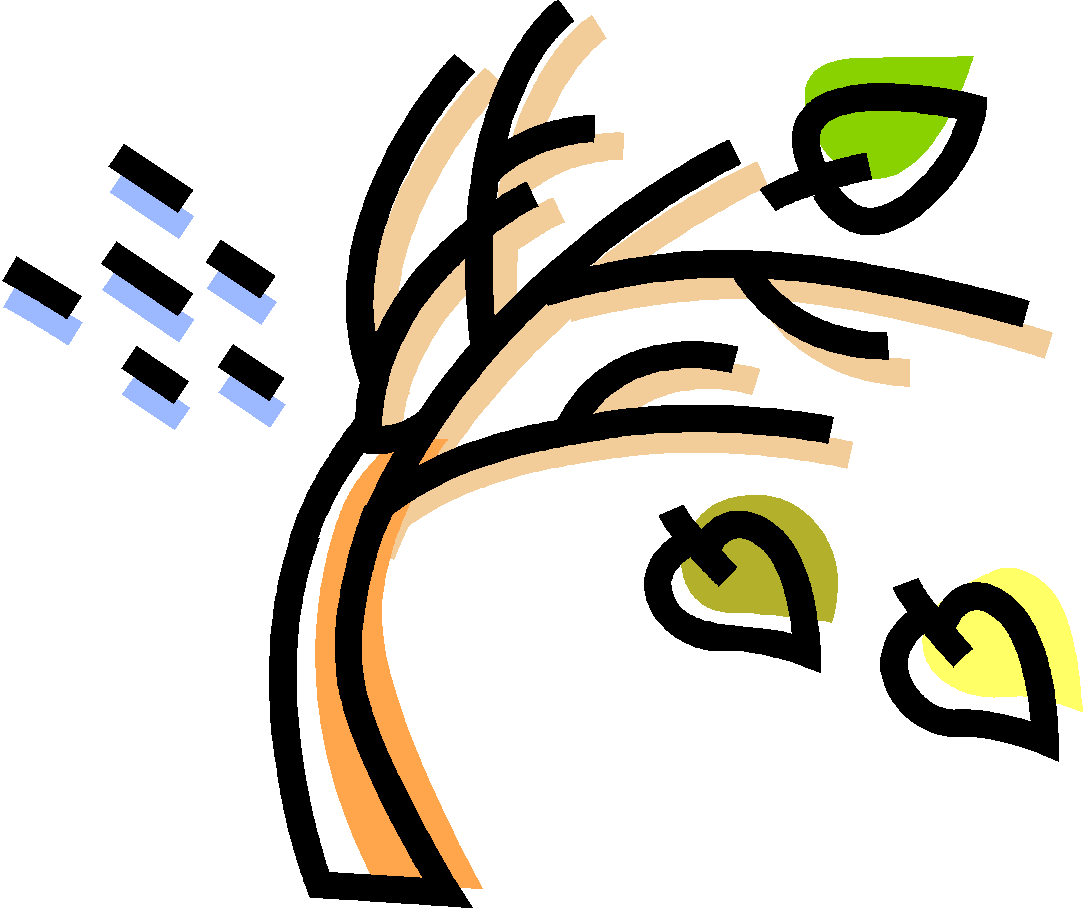 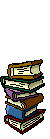   November 1, 2019Dear Parents and Students,It is hard to believe it is November and First Quarter is over.  The first nine weeks sure went fast!!  We have learned so much already!Thank you for returning your conference preferences this week!  Included in this Friday Folder is your assigned time.  Please have your child attend with you.   I wish we are not so rushed as I am sure there are many things we need talk about and answer questions you may have.  Please remember that you are welcome anytime to visit us and see what we are doing.  If you ever have a question please ask.  I am happy to help at any time.In math we continued to work on multiplication and division with 6’s this week and in story problems.  Your child now knows many of the facts of multiplication and division so the next step is to get them memorized.  Every night I will send home a practice sheet for them to work on.  Some are so efficient they finish it before they leave school.  You may also want to practice addition and subtraction.  A computer program I recommend them to use for their facts is Arithmetic Zetamac.  Here you can program in the numbers they need to work on.Continue working on reading every night.  It is important that your child be able to tell you about what they have read in detail.  We are also asking them to connect with the story and see what they have in common with the story or if things that happen in the story have happened to them.  If the book is short, students may have to read the book a second time in order to remember the story.  Keep reading I can see the progress they are making!In spelling our words this week were long e and e words. They are asked to write them in cursive three times each night/day.  They are given the sheet in the morning so if they have time they can work on it.  In Science we will be discussing weather and climate.  We will have a meteorologist come in and talk to us in late November..Have a great weekend.  Remember no school on Monday, November 4..